Mosquito Control and PreventionMosquitos are active from April – October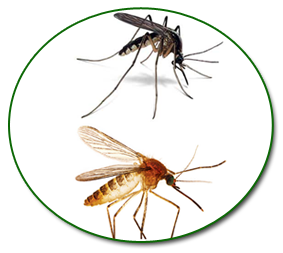 West Nile Virus (WNV) and Eastern Equine Encephalitis (EEE or “Triple E”) are viruses that can cause illness ranging from a mild fever to more serious disease like encephalitis or meningitis. These illnesses are spread to people through the bite of an infected mosquito.There are no specific treatments for either virus, so protect yourself from illness, by;Scheduling outdoor activities before dusk and after dawnAvoid areas wear standing/stagnant water is presentEliminate breeding areas with stagnant water (during the day) from flower pots, buckets, barrels, small pools and other containersAvoid wooded and tall grass areasWearing long sleeve shirts and full length pantsLight colored clothing is bestUse the following appropriate insect repellents with DEET, Picaridin, IR3535 or Oil of Lemon EucalyptusSpray clothes and skinUse wipes (not spray) on and around the ears and faceMaking sure window screens (without damage) are in place